Instituto Federal do Rio de Janeiro	Turma: PGM211Aluno(a): Exercícios sobre narração e variação linguística elaborados pela estagiária Janaína SmithNota: ___(1,0)1 – Observe o trecho abaixo:JOÃO GRILOE ele vem mesmo? Eu estou desconfiado,Chicó. Você é tão sem confiança!CHICÓEu, sem confiança? Que é isso, João, está medesconhecendo? Juro como ele vem. Quer benzer ocachorro da mulher para ver se o bicho não morre.A dificuldade não é ele vir, é o padre benzer. Obispo está aí e tenho certeza de que o Padre Joãonão vai querer benzer o cachorro.JOÃO GRILONão vai benzer ? Por quê? Que é que um cachorrotem de mais?CHICÓBom, eu digo assim porque sei como esse povo écheio de coisas, mas não é nada de mais.Eu mesmo já tive um cavalo bento.JOÃO GRILOQue é isso, Chico? (Passa o dedo na garganta.) Jáestou ficando por aqui com suas histórias. É sempreuma coisa toda esquisita. Quando se pede umaexplicação, vem sempre com “não sei, só sei que foiassim”.CHICÓMas se eu tive mesmo o cavalo, meu filho, o que éque eu vou fazer? Vou mentir, dizer que não tive?JOÃO GRILOVocê vem com uma história dessas e depois sequeixa porque o povo diz que você é sem confiança.CHICÓEu, sem confiança? Antônio Martinho está para daras provas do que eu digo.JOÃO GRILOAntônio Martinho? Faz três anos que ele morreu.CHICÓMas era vivo quando eu tive o bichoJOÃO GRILOQuando você teve o bicho? E foi você quem pariu ocavalo, Chico?CHICÓEu não. Mas do jeito que as coisas vão, não meadmiro mais de nada. No mês passado uma mulherteve um, na serra do Araripe, para os lados doCeará.JOÃO GRILOIsso é coisa de seca. Acaba nisso, essa fome:ninguém pode ter menino e haja cavalo no mundo.A comida é mais barata e é coisa que se podevender. Mas seu cavalo, como foi?CHICÓFoi uma velha que me vendeu barato, porque ia semudar, mas recomendou todo cuidado, porque ocavalo era bento. E só podia ser mesmo, porquecavalo bom como aquele eu nunca tinha visto. Umavez corremos atrás de uma garrota, das seis damanhã até as seis da tarde, sem parar nem ummomento, eu a cavalo, ele a pé. Fui derrubar anovilha já de noitinha, mas quando acabei o serviçoe enchocalhei ares, olhei ao redor, e não conhecia olugar onde estávamos. Tomei uma vereda que haviaassim e aí tangendo o boi...JOÃO GRILOO boi? Não era uma garrota?CHICÓUma garrota e um boi.JOÃO GRILOE você corria atrás do dois de uma vez?CHICÓ, irritadoCorria, é proibido?JOÃO GRILONão, mas eu me admiro é eles correrem tanto tempojuntos, sem me apertarem. Como foi isso?CHICÓNão sei, só sei que foi assim. Saí tangendo os bois ede repente avistei uma cidade. É uma história queeu não goste nem de contar.JOÃO GRILOConte, conte sempre, você está em casa.CHICOVocê sabe que eu comecei a correr da ribeira doTaperoá, na Paraíba. Pois bem, na entrada da ruaperguntei a um homem onde estava e ele me disseque era Própria, de Sergipe.JOÃO GRILOSergipe, Chicó?CHICÓSergipe, João. Eu tinha corrido até lá no meucavalo. Só sendo bento mesmo.JOÃO GRILOMas Chicó, e o rio São Francisco?CHICÓLá vem você com sua mania de pergunta, João.JOÃO GRILOClaro, tenho que saber. Como foi que você passou?CHICÓNão sei, só sei que foi assim. Só podia estar seconesse tempo, porque não me lembro quando 
passei...E nesse tempo todo o cavalo ali comigo,sem reclamar nada!Livro O auto da compadecida, de Ariano SuassunaO personagem Chicó caracteriza-se por contar diversas estórias (narrativas de cunho popular) sempre finalizando com sua típica frase “Não sei, só sei que foi assim”.  Observe a estória retratada pelo personagem no trecho e liste os acontecimentos da estória. A partir disso,  escreva uma notícia narrando a estória, apresentando fatos e argumentos em torno dela, a fim de convencer o leitor da sua veracidade.   (Mínimo – 15 linhas)2 – O escritor Ariano Suassuna traz na construção linguística de suas narrativas, características da linguagem oral nordestina. Na charge abaixo há a presença do “ôxe” que advém do “oxente” que funciona como interjeição, a fim de demonstrar surpresa, admiração ou estranhamento. Pesquise pelo menos cinco variantes regionais, seja do sul, sudeste, norte ou nordeste em jornais, revistas, músicas, livros, conversas etc. Faça o recorte da frase em que encontrou a variante e indique a fonte. Observe se encontrou mais variantes dentro do contexto formal ou informal e discorra sobre. 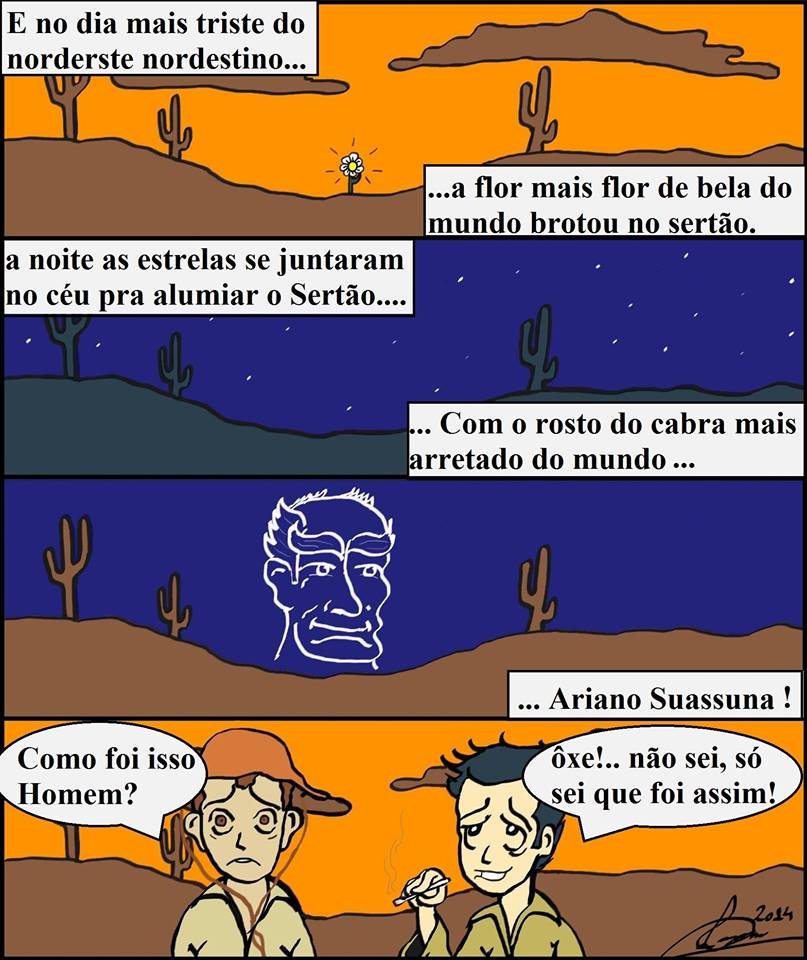 